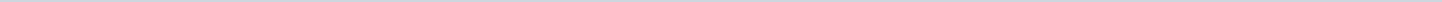 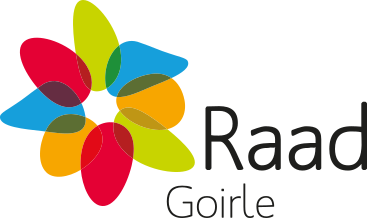 Gemeente GoirleAangemaakt op:Gemeente Goirle29-03-2024 11:16Moties32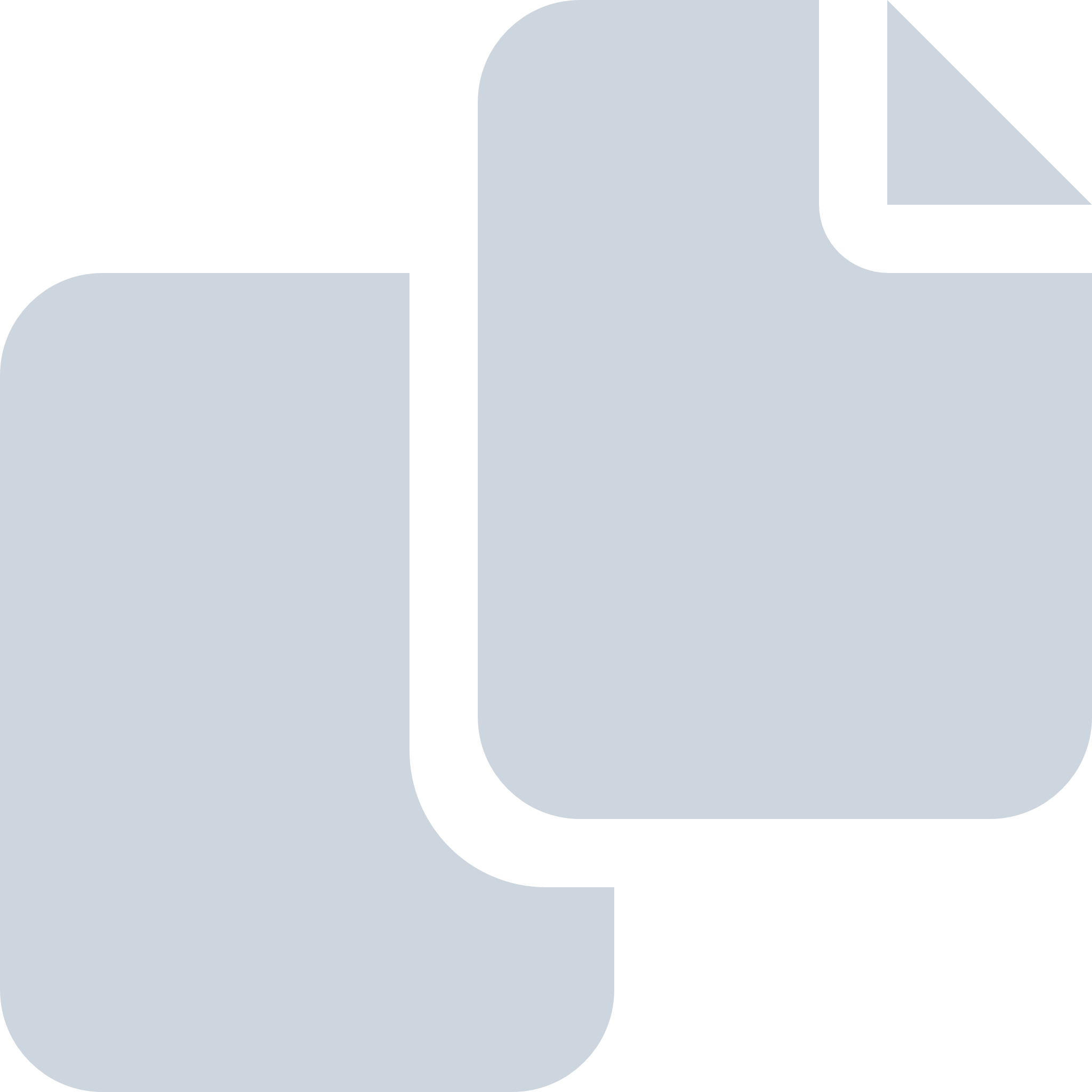 Periode: november 2022#Naam van documentPub. datumInfo1.M12 GVGR-AGR-LRG Motie afschaffen hondenbelasting - AANGENOMEN28-11-2022PDF,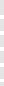 86,92 KB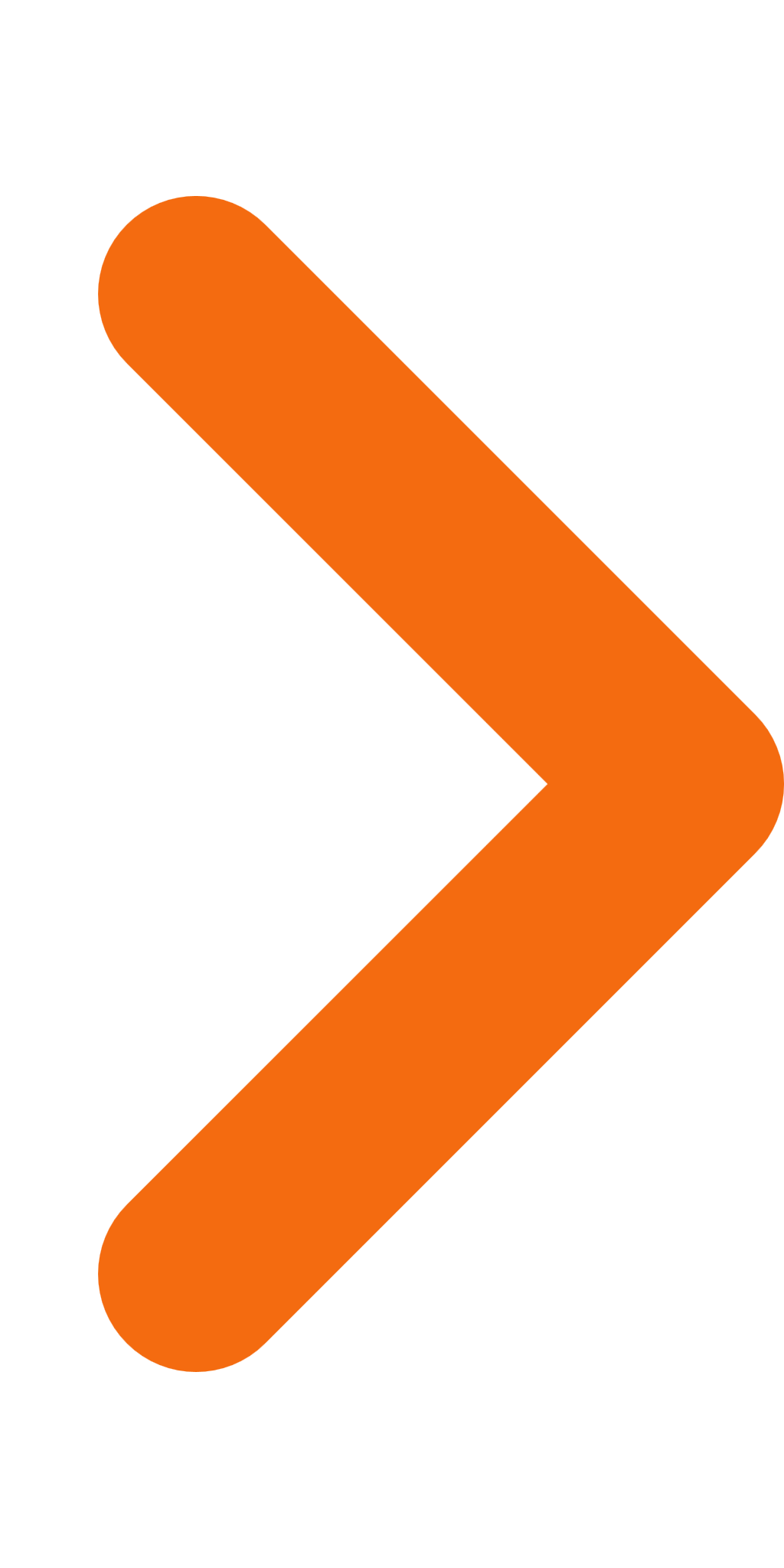 2.09 Motie-PAG-SP-niet-op-de-agenda-opgenomen-onderwerp-voorrang-fietsers-op-rotondes25-11-2022PDF,161,19 KB3.09 MOTIE PAG SP CDA LRG -Ontwikkeling integrale visie op mobiliteit 22 sept 202025-11-2022PDF,161,78 KB4.Bijlage 3 Format Motie18-11-2022PDF,196,63 KB5.Bijlage 2 M24 aangepast GVGR + PvdA Strategische herorientatie18-11-2022PDF,107,24 KB6.M8 GVGR-AGR Motie portefeuillehouder Dienstbaarheid - INGETROKKEN17-11-2022PDF,140,48 KB7.M7 GVGR-AGR Motie eerst mediation, daarna pas bezwaar en beroep - INGETROKKEN17-11-2022PDF,198,48 KB8.M6 GVGR AGR Motie gratis Milieustraat - INGETROKKEN17-11-2022PDF,136,33 KB9.M5 GVGR-PvdA-AGR Motie Grip op sociaal domein - VERWORPEN17-11-2022PDF,92,99 KB10.M4 GVGR-AGR Motie verkeersontsluiting oost-Goirle - VERWORPEN15-11-2022PDF,97,73 KB11.M3 GVGR-AGR Motie stimuleren burgerinitiatief - INGETROKKEN15-11-2022PDF,159,77 KB12.M2 LRG Motie Risicoparagraaf - INGETROKKEN15-11-2022PDF,80,67 KB13.M1 LRG-CDA Motie toeristenbelasting - MOTIE OVERGENOMEN DOOR COLLEGE15-11-2022PDF,126,28 KB14.M24 GVGR-PvdA-VVD-AGR-D66(1) Motie strategische herorientatie - AANGENOMEN15-11-2022PDF,107,24 KB15.Bijlage 4 Format Motie11-11-2022PDF,221,11 KB16.M15 VVD Motie achterstallig onderhoud in de publieke ruimte - AANGENOMEN09-11-2022PDF,98,86 KB17.M23 AGR-GVGR Motie hondenlosloopveld - INGETROKKEN09-11-2022PDF,74,45 KB18.M22 AGR-GVGR Motie duurzaamheidslening - AANGENOMEN09-11-2022PDF,83,88 KB19.M21 CDA-AGR-PAG Motie investeringen - AANGENOMEN09-11-2022PDF,128,40 KB20.M20 PvdA-AGR Motie verruimen Meedoenregeling in 2023 - VERWORPEN09-11-2022PDF,88,23 KB21.M19 PvdA-AGR-D66-CDA Motie verlengen aanvraagperiode energietoeslag 2022 - AANGENOMEN09-11-2022PDF,123,47 KB22.M18 D66-PAG Motie aangaande duurzaamheidslening - AANGENOMEN09-11-2022PDF,122,63 KB23.M17 D66-CDA-PAG Motie aangaande sport(accommodaties) - AANGENOMEN09-11-2022PDF,120,96 KB24.M16 D66-PvdA-PAG-LRG Motie dempen gevolgen stijgende energiekosten en inflatie in 2023 - AANGENOMEN09-11-2022PDF,135,11 KB25.M14 VVD Motie formatieplan - INGETROKKEN09-11-2022PDF,98,89 KB26.M13 GVGR-AGR Motie gemeentelijke ombudsman - INGETROKKEN09-11-2022PDF,111,37 KB27.M12 GVGR-AGR-LRG Motie afschaffen hondenbelasting - AANGENOMEN09-11-2022PDF,86,92 KB28.M11 GVGR-AGR Motie invullen vacatures - VERWORPEN09-11-2022PDF,127,01 KB29.M10 GVGR-AGR Motie afschaffen toeristenbelasting - INGETROKKEN09-11-2022PDF,117,22 KB30.M9 GVHR Motie aanleggen fietspad naar Gilze - INGETROKKEN09-11-2022PDF,192,19 KB31.E3 Overzicht open staande moties gemeenteraad04-11-2022PDF,299,21 KB32.08 Overzicht open staande moties gemeenteraad04-11-2022PDF,299,21 KB